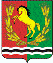 АДМИНИСТРАЦИЯМУНИЦИПАЛЬНОГО ОБРАЗОВАНИЯ РЯЗАНОВСКИЙ СЕЛЬСОВЕТ
АСЕКЕЕВСКОГО РАЙОНА ОРЕНБУРГСКОЙ ОБЛАСТИПОСТАНОВЛЕНИЕ =====================================================================30.11.2023                                       с. Рязановка                                      № 139 -п О выявлении правообладателяранее учтенного объекта недвижимостис кадастровым номером 56:05:1501001:579 В соответствии со статьей 69.1 Федерального закона от 13 июля 2015 года №218-ФЗ "О государственной регистрации недвижимости" администрация муниципального образования Рязановский сельсовет  ПОСТАНОВЛЯЕТ:1. В отношении объекта недвижимости квартиры  с кадастровым номером56:05:1501001:579  по адресу: Оренбургская область Асекеевский район село Рязановка улица Транспортная дом 20 квартира 1  в качестве его правообладателя, владеющего данным объектом недвижимости квартиры  на праве собственности  выявлена Мадатова Гульмира Анатольевна 24.11.1979 года рождения, уроженка г. Актюбинска республики Казахстан, паспорт серии  5304  № 159063  от 10.06.2005г, ОВД Матвеевского района  Оренбургской области. Зарегистрирована и проживает по адресу: Оренбургская область, Асекеевский район, с. Рязановка, ул. Транспортная, дом 20, квартира 1.Глава муниципального образования                                              А.В. Брусилов